เอกสารแนบท้ายประกาศมหาวิทยาลัยศรีนครินทรวิโรฒเรื่อง  แนวปฏิบัติเกี่ยวกับงานสารบรรณของมหาวิทยาลัยศรีนครินทรวิโรฒ มหาวิทยาลัยในกำกับของรัฐลงวันที่  ๒๑  พฤษภาคม  ๒๕๕๙---------------------------ตรามหาวิทยาลัย                                                            แบบที่ ๑              ๑.๓  ขนาด  ๔.๕  เซ็นติเมตร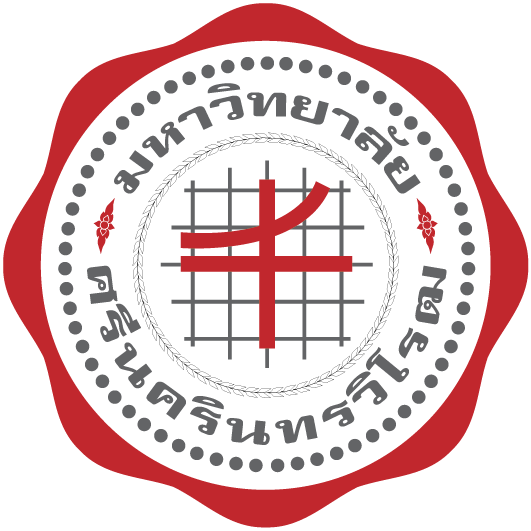 